Purpose of this Equipment:  To allow face to face interaction between the delicatessen clerk and the commissary patron during the slicing and weighing process while supporting a delicatessen meat slicer.Federal Supply Class:  7310General Operating Specifications:Dimensions: 26 inches long / wide (+/-2 inch), 28 inches deep (+/-2 inch).Mounting surface height for the slicer approximately 32 inches above the floor.Salient Characteristics that shall be provided:Constructed of heavy duty 304 stainless steelRetractable wheels to provide a stable platform during slicing and weighing operationsElevated scale with dampening mounts reducing vibrations of scale and labeling unitsSlide-out crumb tray Lower and mid-level shelvesCompatible with standard commercial meat slicers and scales from various manufacturersSide mounted cutting boardPoly bag holderTissue box/glove holderKnife rack for single station operationsIndustry Standards / Requirement(s): Industry Standards: National Sanitation Foundation (NSF) certification, or equivalent. Warranty period shall be for (1) year from date of delivery/installation against defective material and workmanship and shall include parts, service and labor.Information Technology requirements:  N / AColor Requirement(s):  N / AElectrical Requirements:  N / AStandard Contractor Requirements:Must be shipped ready to assemble and use.Information to be provided by the Contractor to the commissary at the time of delivery:Point of Contact for ServiceInstallation and Operating InstructionsParts ListMaintenance Sustainability Requirements: Continued parts support is required for the projected life cycle of the equipment plus 5 years.Special Coordinating / Safety Instructions:  N / ASTORE ORDER REQUESTSTORE NAME: __________________________    DODAAC: ____________________QUANTITY: _______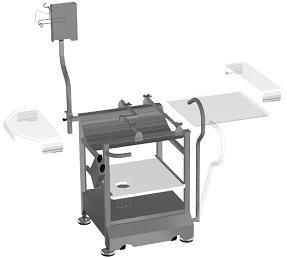 